Рожкова Ирина ВладимировнаПреподаватель высшей квалификационной категорииМБУ ДО «Новозыбковская детская художественная школа»Методические рекомендации по декоративной лепке.(дополнительная общеразвивающая программа «Декоративно-прикладное искусство».Срок реализации 3 года.)Тема: "Лепим животных"Учебный предмет: лепка Лепка необходима для развития у детей ощущений, восприятий и наглядных представлений. Считается, что ведущим в познании предметов реального мира является зрение, но на первых этапах становления образа у детей опорой для зрения является осязание предмета.И.М. Сеченов отмечал, что «телесную форму предметов руки определяют иначе, чем глаза, и определяют ее полнее благодаря тому, что ладони рук мы можем прикладывать к боковым поверхностям предметов, всегда более или менее скрытым от глаз, и к задним, которые глазам уже совершенно недоступны. Руками мы ощупываем предметы со всех сторон, и в этих определениях очень большую роль играет разнообразное изменение формы ладонной поверхности, дающее возможность чувствовать углы, выпуклости, углубления и пр.».Каждый вид изобразительной деятельности позволяет развивать в детях умственную активность, творчество, художественный вкус и многие другие качества, без которых невозможно формирование первоначальных основ социально активной личности. На занятиях лепкой развитие данных качеств имеет свои особенности. Так на наших занятиях с ребятами 9-10 лет, мы работали над декоративной лепкой.Декоративная лепка позволяет учить детей сначала обдумывать тему, создавать заранее эскиз в виде рисунка, условно решать форму предмета и роспись. Работа над декоративной пластикой учит детей обращению с инструментом, различными приемами лепки, а главное - красивому декоративному заполнению пространства.Работая над данной темой, мы использовали следующий материал: фольга для каркаса, бумажные салфетки, клейстер,  краски, кисти.Рассмотрим основные этапы работы над декоративной скульптурой( на примере работы Новцевой Марии, 9 лет):Эскиз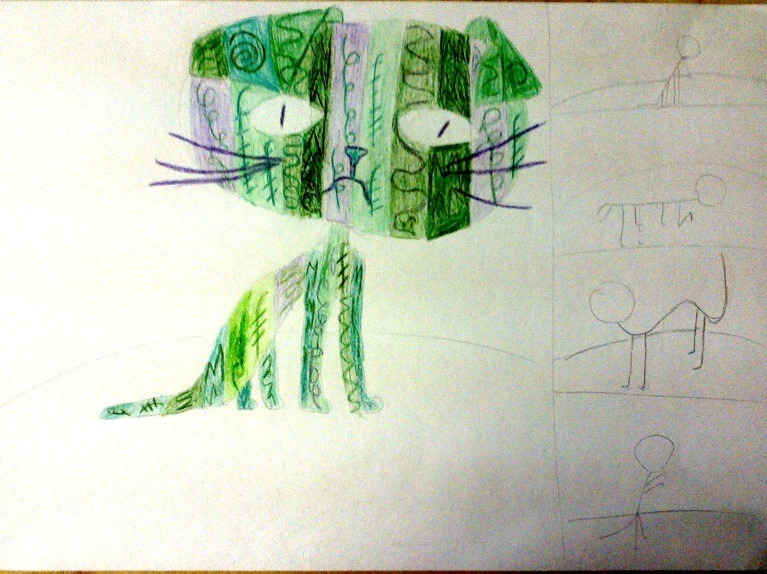 Изготовление каркаса.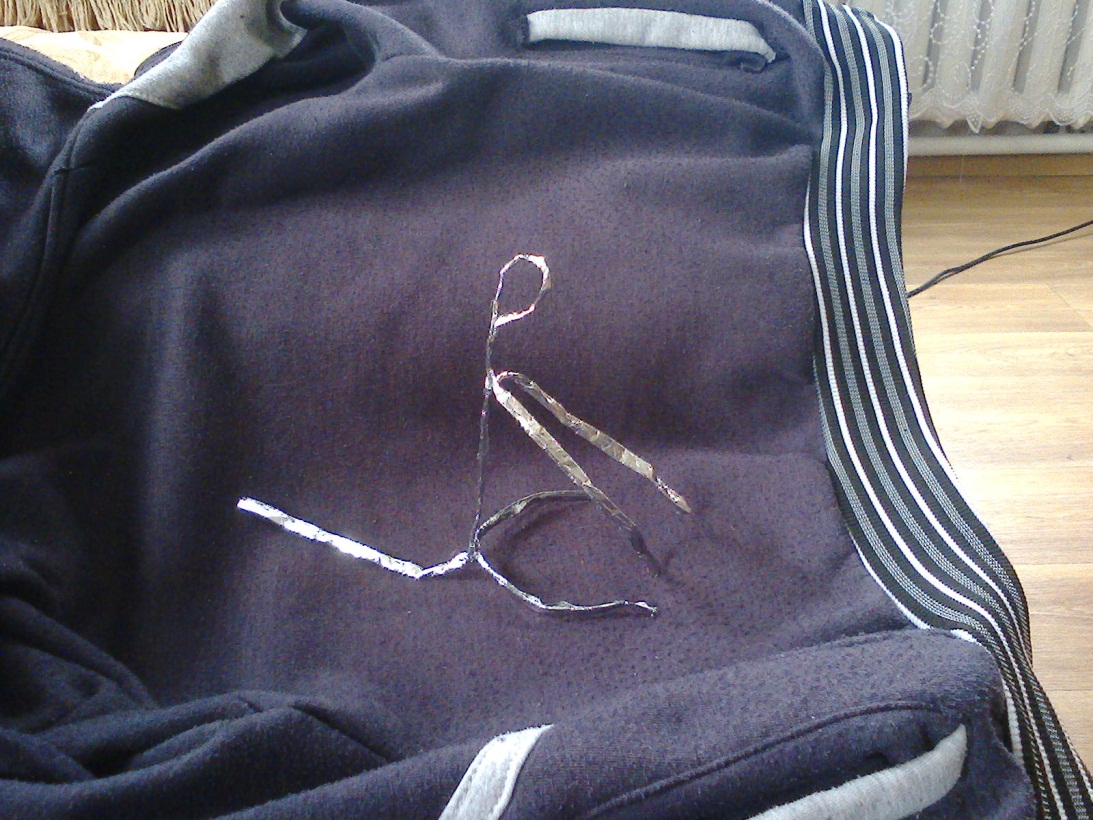 Моделирование образа.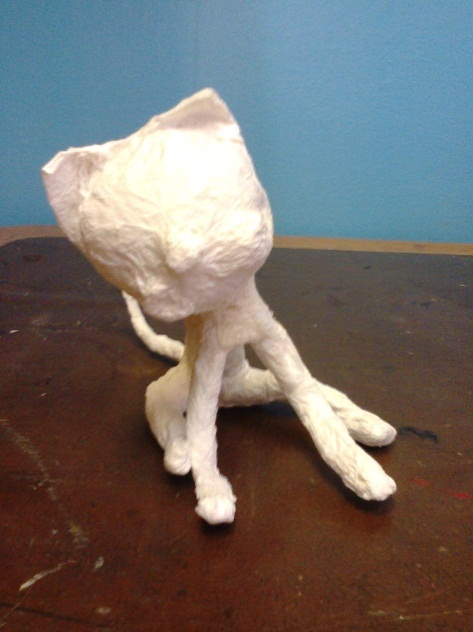 Роспись декоративной скульптуры.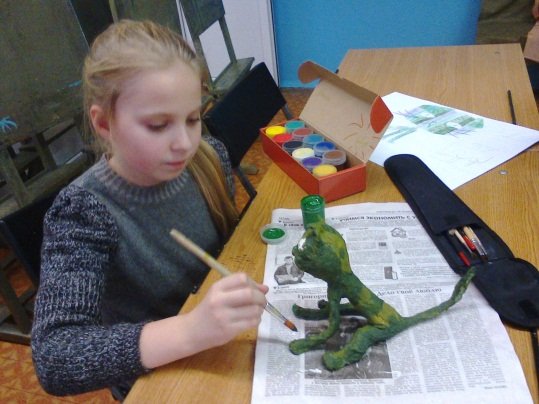 Примеры работ учащихся.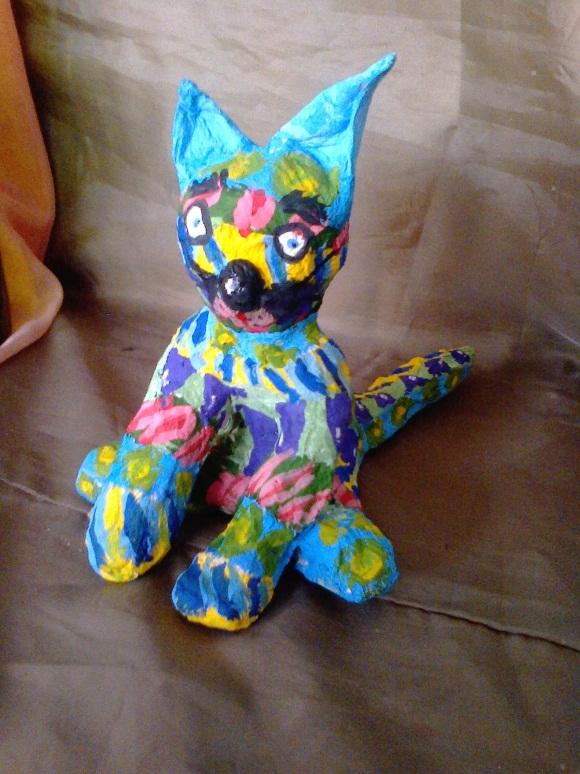 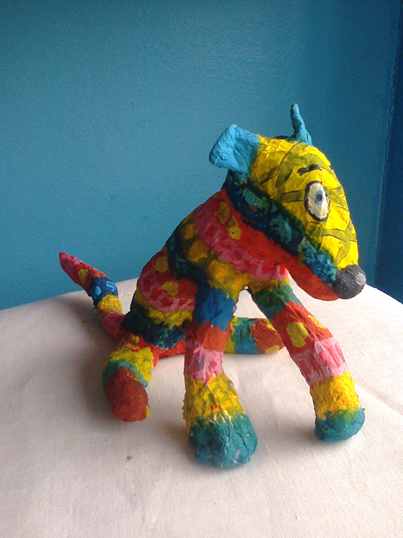              Грибкова Карина, 9лет                     Быков Артем,9 лет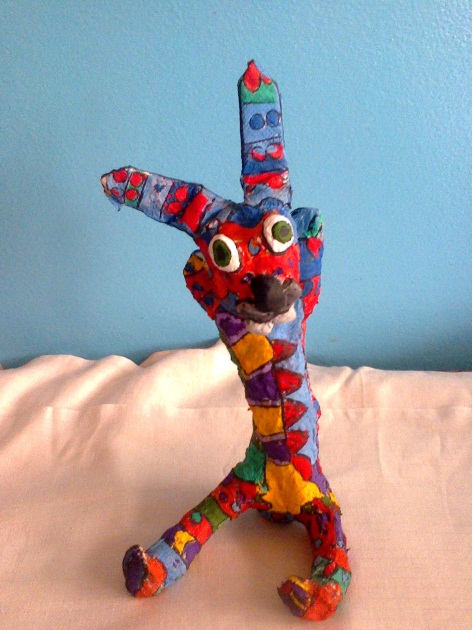 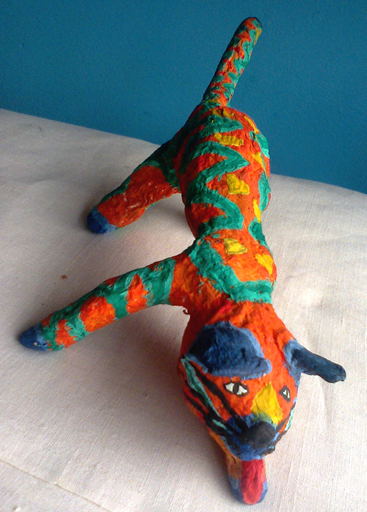 Иванушко Ксения, 10летТонкая Анастасия, 10лет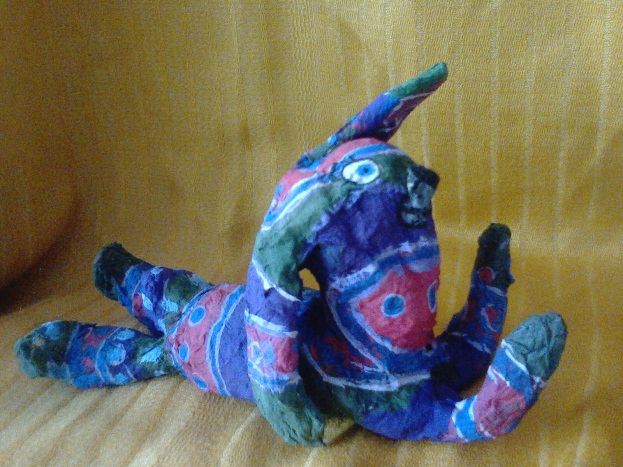 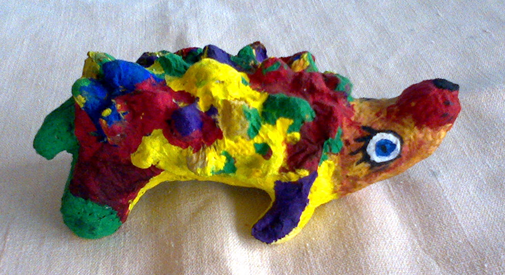 Третьякова Дарья, 9лет                      Целобанова Карина, 10 летТак, любой предмет имеет объем, и воспринимается ребенком со всех сторон. На основе восприятия предмета в сознании ребенка формируется образ. Во время лепки, исходя из знаний реальной действительности, ребенок изображает все стороны предмета, не одну, как в рисовании или аппликации. Следовательно, ему не приходится прибегать к условному изображению, что необходимо в других видах изобразительной деятельности. Кроме того, лепка в большей мере, чем рисование или аппликация, развивает и совершенствует природное чувство осязания обеих рук, активное действие которых ведет к более точной передаче формы. Литература:Алехин А.Д. Изобразительное искусство. Художник. Педагог. Школа: Книга для учителя. - М.: Просвещение, 1998.Косминская В.Б. и др. Теория и методика изобразительной деятельности в детском саду: Учеб. Пособие для студентов пед. ин-тов / В.Б.Косминская, Е.И.Васильева, Н.Б.Халезова и др. –– М.: Просвещение, 1977. - 253с.Мелик-Пашаев А.А. Педагогика искусства и творческие способности. - М.: Просвещение, 2004.